祕魯簽證須知http://www.peru.org.tw/zh/bbs/board.php?bo_table=page&wr_id=3秘魯駐台北商務辦事處COMMERCIAL OFFICE OF PERU IN TAIPEI 地址：11012 台北市信義區基隆路一段333號16樓1613室 國貿大樓電話：+886-2-2757-7017傳真：+886-2-2757-6480 秘魯政府網址             www.rree.gob.pe/電子信箱：postmaster@peru.org.tw以下表格純供參考，因祕魯駐台北商務辦事處只處理商務簽證，所以要準備的資料及其他資訊需要洽詢駐香港領事館秘魯共和國駐香港和澳門駐港總領事館General Consulate of Peru in Hong Kong and Macaohttp://www.peruconsulate.org.hk/peruhkcn/地址:香港上環干諾道中信德中心招商局大廈十四樓1401室Unit 1401, 14F, China Merchants Tower, 168-200 connaught Road, Central, Hong Kong電話: (852) 2868-2622傳真: (852) 2840-0733E-mail: peruhkmc@netvigator.com/secretary@peruconsulate.org.hk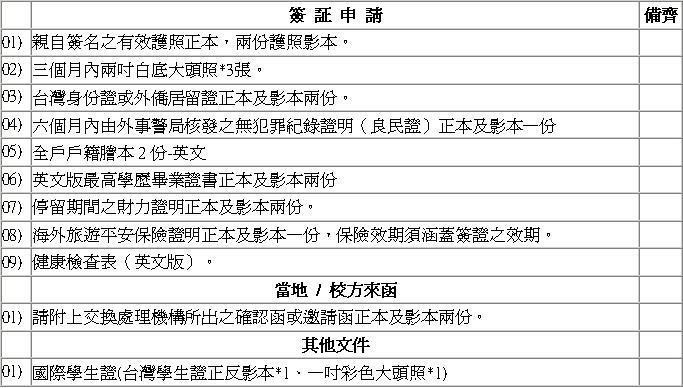 